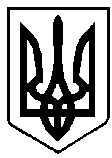 ВАРАСЬКА МІСЬКА РАДА                                       	  Восьме скликання			     (Тринадцята сесія)    Р І Ш Е Н Н Я18 жовтня 2021 року	                   							№1000Про внесення змін до рішення міської ради від 20.11.2020 №12 «Про утворення постійних комісійміської ради, затвердження їх складута обрання голів постійних комісій»	Враховуючи заяву депутата міської ради Д.Мохнара від 03.09.2021 №М-114/01.1-14, керуючись пунктом 2 частини першої статті 26 та статтею 47 Закону України «Про місцеве самоврядування в Україні», міська рада ВИРІШИЛА:Внести до рішення міської ради від 20.11.2020 №12 «Про утворення постійних комісій міської ради, затвердження їх складу та обрання голів постійних комісій», наступні зміни:У абзаці четвертому (Комісія з питань земельних відносин, містобудування та екології (земельна) пункту 2 рішення виключити слова Мохнар Дмитро Миколайович - депутат міської ради;Абзац п’ятий (Комісія з питань комунального майна, житлової політики, інфраструктури та благоустрою (комунальна) пункту 2 рішення доповнити словами Мохнар Дмитро Миколайович - депутат міської ради.2. Контроль за виконанням рішення покласти на секретаря міської ради Геннадія ДЕРЕВ’ЯНЧУКАМіський голова				Олександр МЕНЗУЛ